In order to qualify for a scholarship at your child’s Extended Day Learning site, please complete the application, print clearly and fill out the front and back of the application completely.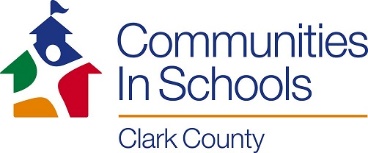 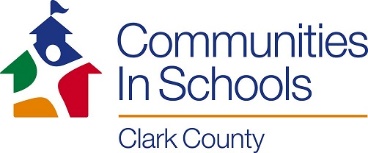 Note:  we have a limited amount of scholarships available.Required Documentation Checklist:Completed application (complete all sections on the form)A copy of the most recent 1040 Tax form for each adult (age 18 and over) in the householdProof of income for each adult (age 18 and over) in the household. This includes one month’s worth of most recent pay stubs, social security or disability checks.Documentation of any federal assistance you receive such as food stamps, rent subsidy or Aid to Dependent Children Cash Assistance. (If applicable)Dependents or Additional Adults living in the household:Name of Child(ren) for whom scholarship requested:  ___________________________      CIS services needed: School that child attends:  _________________________________________________	Gross Monthly Income and Expenses for the Entire Household:Please describe your circumstance/reason for applying for financial assistance (this section must be completed in order to be considered):_________________________________________________________________________________________________________________________________________________________________________________________________________________________________________________________________________________________________________________________________________________________________________________________________________________________________________ I certify that the above information and the supporting documents are correct and complete to the best of my knowledge. I understand that my child(ren) may lose their spot in our program for lack of payment or falsifying information in connection with this application. I understand that my scholarship rate will not be automatically extended beyond the award period and that I must bring updated information annually, or as requested, to qualify for the scholarship rate. Scholarship decisions are based on household income.  I understand there is a limited number of scholarships available and that they are awarded on a first come first serve basis.Communities In Schools of Clark County encourages recipients to write a brief note describing how the program has been of help to them. These stories may be shared with CIS supporters to show them how their contributions are used and to encourage prospective donors to become involved.Would you be willing to share your story?		 Yes			NoApplicant’s Signature________________________________________	Date__________________________(you may type your signature if you do not have access to a printer and scanner)Applicant’s InformationApplicant’s InformationNameAddressCityState, ZipHome phoneCell phoneEmailDate of birthRaceEmployerNameGenderRaceDate of BirthEmployerHousehold IncomeHead of HouseholdAdditional AdultsHousehold ExpensesHousehold ExpensesEmployment$$Mortgage$Child Support$$Electric/Gas/Water$Government Assistance$$Phone$Food Stamps$$Medical expenses$Student Loan Income$$Auto Loan$Other$$Other$Total$$Total$